АДМИНИСТРАЦИЯ ВОРОБЬЕВСКОГО 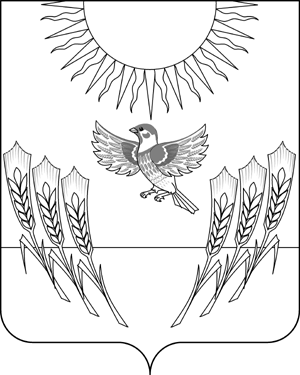 МУНИЦИПАЛЬНОГО РАЙОНА ВОРОНЕЖСКОЙ ОБЛАСТИП О С Т А Н О В Л Е Н И Еот  26 января 2015 г.    № 	35	  	 с. ВоробьевкаОб утверждении Порядка осуществления внутреннего муниципального финансового контроля в Воробьевском муниципальном районеВ соответствии со статьей 269.2 Бюджетного кодекса Российской Федерации, статьей 99 Федерального закона от 05.04.2013 N 44-ФЗ «О контрактной системе в сфере закупок товаров, работ, услуг для обеспечения государственных и муниципальных нужд»  администрация Воробьевского муниципального района п о с т а н о в л я е т:1. Утвердить прилагаемый Порядок осуществления внутреннего муниципального финансового контроля в Воробьевском муниципальном районе. 2. Контроль за исполнением настоящего постановления оставляю за собой.Глава администрации муниципального района 						А.В.Пищугин УТВЕРЖДЕН:постановлением администрации Воробьевского районаот 26.01.2015 № 35 		ПОРЯДОКосуществления внутреннего муниципального финансового контроля в Воробьевском муниципальном районеI. Общие положения1.1. Настоящий Порядок устанавливает требования к деятельности органа внутреннего муниципального финансового контроля по осуществлению полномочий, предусмотренных частью 3 статьи 269.2 Бюджетного кодекса Российской Федерации, статьей 99 Федерального закона от 05.04.2013 N 44-ФЗ «О контрактной системе в сфере закупок товаров, работ, услуг для обеспечения государственных и муниципальных нужд» (далее - контрольная деятельность).1.2. Орган, уполномоченный на осуществление внутреннего муниципального финансового контроля определяется постановлением администрации Воробьевского муниципального района (далее – Уполномоченный орган). 1.3 Уполномоченный орган осуществляет контрольную деятельность в рамках реализации:а) полномочий по внутреннему муниципальному финансовому контролю в сфере бюджетных правоотношений;б) внутреннего муниципального финансового контроля в отношении закупок товаров, работ, услуг для обеспечения муниципальных нужд Воробьевского муниципального района.1.4. Контрольная деятельность Уполномоченного органа основывается на принципах законности, объективности, эффективности, независимости, профессиональной компетентности, достоверности результатов и гласности.1.5. Предметом контрольной деятельности являются:- контроль за соблюдением бюджетного законодательства Российской Федерации и иных нормативных правовых актов, регулирующих бюджетные правоотношения;- контроль за полнотой и достоверностью отчетности о реализации муниципальных программ, в том числе отчетности об исполнении муниципальных заданий.- соблюдение законодательства Российской Федерации, иных нормативных правовых актов о контрактной системе в сфере закупок товаров, работ, услуг для обеспечения муниципальных нужд Воробьевского муниципального района.1.6. Объектами контрольной деятельности являются:- главные распорядители (распорядители, получатели) средств районного бюджета, главные администраторы (администраторы) доходов районного бюджета, главные администраторы (администраторы) источников финансирования дефицита районного бюджета;- финансовые органы (главные распорядители (распорядители) и получатели средств районного бюджета, которым предоставлены межбюджетные трансферты) в части соблюдения ими целей и условий предоставления межбюджетных трансфертов, бюджетных кредитов из районного бюджета;- муниципальные учреждения;- муниципальные унитарные предприятия;- хозяйственные товарищества и общества с участием Воробьевского муниципального района в их уставных (складочных) капиталах, а также коммерческие организации с долей (вкладом) таких товариществ и обществ в их уставных (складочных) капиталах;- иные юридические лица, индивидуальные предприниматели, физические лица в части соблюдения ими условий договоров (соглашений) о предоставлении средств из районного бюджета, договоров (соглашений) о предоставлении муниципальных гарантий;- муниципальные заказчики, контрактные службы, контрактные управляющие, комиссии по осуществлению закупок, уполномоченные органы, уполномоченные учреждения, осуществляющие действия, направленные на осуществление закупок товаров, работ, услуг для муниципальных нужд в соответствии с федеральным законодательством о контрактной системе.В рамках проведения одного контрольного мероприятия может быть предусмотрено как осуществление контроля за соблюдением законодательства, регулирующего бюджетные правоотношения, так и за соблюдением законодательства о контрактной системе в сфере закупок товаров, работ, услуг для обеспечения муниципальных нужд.1.7. Методами осуществления контрольной деятельности являются ревизия, проверка и обследование (далее - контрольные мероприятия). При этом проверки могут быть камеральными (проводимыми по месту нахождения уполномоченного органа) и выездными (проводимыми по месту нахождения объекта контроля), а также встречными (по месту нахождения организаций, имеющих финансово-хозяйственные и иные отношения с объектом контроля).1.8. Контрольные мероприятия подразделяются на плановые и внеплановые и осуществляются посредством проведения плановых и внеплановых проверок, а также проведения в рамках полномочий по внутреннему муниципальному финансовому контролю в сфере бюджетных правоотношений плановых и внеплановых ревизий и обследований.Плановые контрольные мероприятия осуществляются в соответствии с планом проведения уполномоченным органом контрольных мероприятий на соответствующий год, утверждаемым руководителем уполномоченного органа.Внеплановые контрольные мероприятия осуществляются на основании решения руководителя уполномоченного органа, принятого в связи с поступлением обращений государственных органов, органов местного самоуправления, органов прокуратуры, следственных и правоохранительных органов, депутатских запросов, а также мотивированных обращений граждан и организаций, содержащих информацию о нарушениях в финансово-бюджетной сфере.Внеплановые контрольные мероприятия могут проводиться в целях проверки полноты исполнения объектом контроля представлений и (или) предписаний уполномоченного органа, направленных по результатам проведенных ранее контрольных мероприятий.Порядок назначения внеплановых контрольных мероприятий устанавливается правовым актом Уполномоченного органа.1.9. Перечень должностных лиц, осуществляющих контрольную деятельность определяется правовым актом Уполномоченного органа1.10. Должностные лица, осуществляющие контрольную деятельность имеют право:1) запрашивать и получать на основании мотивированного запроса в письменной форме документы и информацию, необходимые для проведения контрольных мероприятий;2)  по предъявлении служебных удостоверений и копии правового акта о проведении контрольного мероприятия беспрепятственно посещать помещения и территории, которые занимает объект контроля, проводить необходимые контрольные действия;3) выдавать обязательные для исполнения предписания об устранении выявленных нарушений законодательства Российской Федерации и иных нормативных правовых актов в сфере бюджетных правоотношений и о контрактной системе в сфере закупок. 1.11. Руководитель Уполномоченного органа или лицо, его замещающее, имеет право:1) утверждать план проведения контрольных мероприятий на соответствующий год;2) принимать решение о проведении контрольного мероприятия;3) выносить представления и (или) предписания объектам контроля по результатам контрольных мероприятий;4) принимать решения о направлении по назначению материалов контрольных мероприятий, которыми выявлены факты, свидетельствующие о признаках нарушений, относящихся к компетенции другого государственного или муниципального органа (должностного лица), для рассмотрения в порядке, установленном законодательством Российской Федерации;5) направлять в правоохранительные органы материалы контрольных мероприятий, документов и иных материалов, подтверждающих факты совершения действия (бездействия), содержащего признаки состава преступления;6) принимать решение об обращении в суд с исковыми заявлениями о возмещении ущерба, причиненного Воробьевскому муниципальному району в результате нарушения бюджетного законодательства Российской Федерации, иных нормативных правовых актов, регулирующих бюджетные правоотношения.1.12. Должностные лица Уполномоченного органа, осуществляющие контрольную деятельность, обязаны:- своевременно и в полной мере исполнять предоставленные в соответствии с законодательством Российской Федерации полномочия по предупреждению, выявлению и пресечению нарушений в установленной сфере деятельности;- соблюдать требования нормативных правовых актов в установленной сфере деятельности;- проводить контрольные мероприятия в соответствии с правовым актом Уполномоченного органа;- знакомить руководителя или уполномоченное должностное лицо объекта контроля с копией правового акта Уполномоченного органа о проведении контрольного мероприятия и программой контрольного мероприятия, а также копиями правовых актав о приостановлении, возобновлении и продлении срока проведения контрольного мероприятия, об изменении состава проверочной (ревизионной) группы или программы контрольного мероприятия;- осуществлять контроль за полнотой исполнения объектами контроля представлений и предписаний.1.13. Запросы о представлении информации, документов и материалов, необходимых для проведения обследований и камеральных проверок, акты проверок и ревизий, заключения, подготовленные по результатам проведенных обследований, представления и предписания вручаются представителю объекта контроля либо направляются заказным почтовым отправлением с уведомлением о вручении или иным способом, свидетельствующим о дате его получения адресатом, в том числе с применением автоматизированных информационных систем.При этом срок представления информации, документов и материалов, необходимых для проведения камеральных проверок, устанавливается в запросе, исчисляется с даты его получения и составляет не менее 3 рабочих дней.1.14. При осуществлении контроля в сфере закупок используется информация, содержащаяся в единой информационной системе в сфере закупок, созданной в соответствии с Федеральным законом от 05.04.2013 N 44-ФЗ «О контрактной системе в сфере закупок товаров, работ, услуг для обеспечения государственных и муниципальных нужд» (далее - единая информационная система в сфере закупок).Ведение документооборота в единой информационной системе в сфере закупок при осуществлении контроля в отношении закупок осуществляется в соответствии с требованиями к порядку функционирования единой информационной системы в сфере закупок, установленными Правительством Российской Федерации.1.15. По результатам проведенного контрольного мероприятия руководителем группы должностных лиц Уполномоченного органа, участвующих в проведении контрольного мероприятия (далее - руководителем контрольного мероприятия), составляется заключение или акт.Оформленные результаты контрольного мероприятия (заключение или акт) подписываются всеми должностными лицами, участвующими в проведении контрольного мероприятия, а также руководителем и главным бухгалтером объекта контроля. Все документы, составляемые в рамках контрольного мероприятия, приобщаются к материалам контрольного мероприятия, учитываются и хранятся в установленном порядке, в том числе с применением автоматизированной информационной системы.1.16. При проведении выездных контрольных мероприятий необходимые документы, материалы и информация представляются должностными лицами объекта контроля без предварительных запросов в подлиннике или копиях, заверенных объектами контроля в установленном порядке.1.17. В случае непредставления или несвоевременного представления должностными лицами объекта контроля информации, документов и материалов, необходимых для проведения контрольного мероприятия (независимо от применяемого метода контроля), должностными лицами Уполномоченного органа проводящими проверку составляется акт.1.18. В рамках выездных или камеральных проверок могут проводиться встречные проверки. При проведении встречных проверок проводятся контрольные мероприятия в целях установления и (или) подтверждения фактов, связанных с деятельностью объекта контроля.Встречные проверки назначаются и проводятся в порядке, установленном для выездных или камеральных проверок соответственно.Срок проведения встречной проверки не может превышать 20 рабочих дней, а ее результаты оформляются актом, который прилагается к материалам выездной или камеральной проверки соответственно. По результатам встречной проверки меры принуждения к объекту встречной проверки не применяются.1.19. Решение о проведении проверки, ревизии или обследования (за исключением случаев назначения обследования в рамках камеральных или выездных проверок, ревизий) оформляется правовым актом Уполномоченного органа.Обследования могут проводиться в рамках камеральных и выездных проверок (ревизий) в соответствии с настоящим Порядком.1.20. Уполномоченным органом осуществляется регистрация, учет и хранение документов, относящихся к проводимым контрольным мероприятиям.1.21. Сроки и последовательность осуществления административных процедур, порядок и формы оформления соответствующих документов (планов, удостоверений на проведение контрольных мероприятий, актов, справок, заключений, представлений, предписаний, уведомлений о применении бюджетных мер принуждения, отчетов и т.п.), формируемых в рамках осуществления контрольной деятельности, а также ответственность должностных лиц, уполномоченных на проведение контрольных мероприятий, устанавливаются правовыми актами Уполномоченного органа.II. Требования к планированию контрольной деятельности2.1. Планирование контрольной деятельности осуществляется путем составления и утверждения годового плана проведения Уполномоченным органом контрольных мероприятий (далее - План контрольной деятельности).2.2. План контрольной деятельности представляет собой перечень объектов контроля, в которых предусматривается проведение контрольных мероприятий в предстоящем календарном году.2.3. В плане контрольной деятельности в разрезе объектов контроля определяются тема контрольного мероприятия, метод контроля, проверяемый (ревизуемый) период, объем проверяемых (ревизуемых) средств, ответственные за проведение контрольного мероприятия, месяц начала проведения контрольного мероприятия.2.4. При формировании Плана контрольной деятельности учитываются следующие критерии отбора объектов контроля:- актуальность планируемого контрольного мероприятия, существенность и значимость осуществляемого бюджетного финансирования;- имеющаяся или поступившая в Уполномоченный органинформация о наличии или признаках нарушений законодательных и иных нормативных правовых актов в финансово-бюджетной сфере и сфере закупок;- оценка состояния внутреннего финансового контроля и внутреннего финансового аудита в отношении объекта контроля, полученная в результате проведения Уполномоченным органом анализа осуществления главными администраторами бюджетных средств внутреннего финансового контроля и внутреннего финансового аудита;- длительность периода, прошедшего с момента проведения идентичного контрольного мероприятия органом муниципального финансового контроля;- реальность, оптимальность планируемых контрольных мероприятий, равномерность распределения нагрузки (по временным и трудовым ресурсам);- экономическая целесообразность проведения контрольного мероприятия (определяется исходя из соотношения затрат на его проведение и суммы проверяемых (ревизуемых) средств);- необходимость наличия резерва времени для проведения внеплановых контрольных мероприятий.В целях настоящего Порядка под идентичным контрольным мероприятием понимается контрольное мероприятие, в рамках которого иными муниципальными либо государственными органами проводятся (планируются к проведению) контрольные действия в отношении деятельности объекта контроля, которые могут быть проведены Уполномоченным органом.Объекты контроля, в которых на конец календарного года контрольные мероприятия не завершены, должны быть включены в План контрольной деятельности на предстоящий год как переходящие.2.5. Периодичность проведения плановых контрольных мероприятий в отношении одного объекта контроля и одной темы контрольного мероприятия составляет не более 1 раза в год.III. Требования к исполнению контрольных мероприятий3.1. Основные положения3.1.1. К процедурам исполнения контрольного мероприятия относятся: назначение контрольного мероприятия и подготовка к его проведению, проведение контрольного мероприятия и оформление его результатов, реализация результатов контрольного мероприятия и контроль за полнотой устранения выявленных нарушений.3.1.2. Контрольное мероприятие проводится на основании правового акта Уполномоченного органа, в котором указываются наименование объекта контроля, основание проведения и тема контрольного мероприятия, проверяемый (ревизуемый) период, состав должностных лиц, уполномоченных на проведение контрольного мероприятия, срок проведения контрольного мероприятия, перечень основных вопросов, подлежащих изучению в ходе проведения контрольного мероприятия.3.1.3. Решение о приостановлении проведения контрольного мероприятия принимается руководителем Уполномоченного органа на основании мотивированного обращения руководителя контрольного мероприятия в соответствии с настоящим Порядком. На время приостановления проведения контрольного мероприятия течение его срока прерывается.3.1.4. Решение о возобновлении проведения контрольного мероприятия осуществляется после устранения причин приостановления проведения контрольного мероприятия в соответствии с настоящим Порядком.3.1.5. Решение о приостановлении (возобновлении) проведения контрольного мероприятия оформляется правовым актом Уполномоченного органа. Копия решения о приостановлении (возобновлении) проведения контрольного мероприятия направляется в адрес объекта контроля.3.2. Проведение обследования3.2.1. При проведении обследования осуществляется анализ и оценка состояния сферы деятельности объекта контроля, определенной правовым актом Уполномоченного органа.3.2.2.Обследование (за исключением обследования, проводимого в рамках камеральных и выездных проверок, ревизий) проводится в порядке и сроки, которые установлены для выездных проверок (ревизий).3.2.3. При проведении обследования могут проводиться экспертизы и исследования с использованием фото-, видео- и аудио-, а также иных видов техники и приборов, в том числе измерительных приборов.3.2.4. После окончания проведения обследования оформляется справка о завершении контрольного мероприятия и вручает ее представителю объекта контроля не позднее последнего дня срока проведения обследования.3.2.5. По результатам проведения обследования в течение 5 рабочих дней оформляется заключение, которое подписывается руководителем контрольного мероприятия и в течение 3 рабочих дней со дня его подписания вручается (направляется) представителю объекта контроля в соответствии с настоящим Порядком.3.2.6. Заключение и иные материалы обследования подлежат рассмотрению руководителем Уполномоченного органа в течение 30 дней со дня подписания заключения.По итогам рассмотрения заключения, руководитель Уполномоченного органа может назначить проведение внеплановой выездной проверки (ревизии).3.3. Проведение камеральной проверки3.3.1. Камеральная проверка проводится по месту нахождения Уполномоченного органа и заключается в изучении представленных по запросу Уполномоченного органа документов, материалов, бюджетной (бухгалтерской) и иной отчетности, а также прочей информации об объекте контроля, включая полученную в ходе встречных проверок.В рамках камеральной проверки по решению руководителя контрольного мероприятия может быть проведено обследование.Камеральная проверка проводится в течение 30 рабочих дней со дня получения от объекта контроля информации, документов и материалов, предоставленных по запросу Уполномоченного органа.При проведении камеральной проверки в срок ее проведения не засчитываются периоды времени с даты отправки запроса Уполномоченного органа до даты представления информации, документов и материалов объектом проверки, а также времени, в течение которого проводится встречная проверка и (или) обследование.3.3.2. По результатам камеральной проверки в течение 5 рабочих дней со дня ее окончания оформляется акт, который подписывается должностными лицами Уполномоченного органа, участвовавшими в проведении контрольного мероприятия, и в течение 3 рабочих дней со дня его подписания вручается (направляется) представителю объекта контроля в соответствии с настоящим Порядком.Объект контроля вправе представить письменные возражения на акт, оформленный по результатам камеральной проверки, в течение 5 рабочих дней со дня получения акта. Письменные возражения объекта контроля проверки приобщаются к материалам проверки.3.3.3. Материалы камеральной проверки подлежат рассмотрению руководителем Уполномоченного органа в течение 30 дней со дня подписания акта.По результатам рассмотрения акта и иных материалов контрольного мероприятия, доклада о результатах камеральной проверки руководитель Уполномоченного органа принимает решение:а) о применении мер принуждения, к которым в целях настоящего Порядка относятся представления, предписания и уведомления о применении бюджетных мер принуждения, направляемые объекту контроля в соответствии с законодательством Российской Федерации;б) об отсутствии оснований для применения мер принуждения;в) о проведении внеплановой выездной проверки (ревизии).3.4. Проведение выездной проверки (ревизии)3.4.1. Выездная проверка (ревизия) проводится по месту нахождения объекта контроля в срок, составляющий не более 40 рабочих дней.Руководитель Уполномоченного органа может продлить срок проведения выездной проверки (ревизии) на основании мотивированного обращения руководителя контрольного мероприятия, но не более чем на 10 рабочих дней.3.4.2. В случае обнаружения подделок, подлогов, хищений, злоупотреблений и при необходимости пресечения данных противоправных действий руководитель контрольного мероприятия изымает необходимые документы и материалы с учетом ограничений, установленных законодательством Российской Федерации, составляет акт изъятия и копии или опись изъятых документов в соответствующих делах, а в случае обнаружения данных, указывающих на признаки состава преступления, опечатывает кассы, кассовые и служебные помещения, склады и архивы. Форма акта изъятия устанавливается правовым актом Уполномоченного органа.3.4.3. Руководитель Уполномоченного органа на основании мотивированного обращения руководителя контрольного мероприятия может назначить:- проведение обследования;- проведение встречной проверки.Лица и организации, в отношении которых проводится встречная проверка, обязаны представить по запросу (требованию) должностных лиц, осуществляющих проведение контрольного мероприятия, информацию, документы и материалы, относящиеся к тематике выездной проверки (ревизии).3.4.4. По результатам обследования оформляется заключение, которое прилагается к материалам выездной проверки (ревизии).3.4.5. В ходе выездной проверки (ревизии) проводятся контрольные действия по документальному и фактическому изучению деятельности объекта контроля. Контрольные действия по документальному изучению проводятся в отношении финансовых, бухгалтерских, отчетных документов, документов о планировании и осуществлении закупок и иных документов объекта контроля, а также путем анализа и оценки полученной из них информации с учетом информации по устным и письменным объяснениям, справкам и сведениям должностных, материально ответственных и иных лиц объекта контроля и осуществления других действий по контролю. Контрольные действия по фактическому изучению проводятся путем осмотра, инвентаризации, наблюдения, пересчета, экспертизы, контрольных замеров и осуществления других действий по контролю.3.4.6. Проведение выездной проверки (ревизии) может быть приостановлено руководителем Уполномоченного органа на основании мотивированного обращения руководителя контрольного мероприятия:а) на период проведения встречной проверки и (или) обследования;б) при отсутствии или неудовлетворительном состоянии бухгалтерского (бюджетного) учета у объекта контроля - на период восстановления объектом контроля документов, необходимых для проведения выездной проверки (ревизии), а также приведения объектом контроля в надлежащее состояние документов учета и отчетности;в) на период организации и проведения экспертиз;г) на период исполнения запросов, направленных в соответствующие государственные органы, органы местного самоуправления;д) в случае непредставления объектом контроля информации, документов и материалов, и (или) представления неполного комплекта истребуемых информации, документов и материалов, и (или) воспрепятствования проведению контрольного мероприятия, и (или) уклонения от проведения контрольного мероприятия;е) при необходимости обследования имущества и (или) документов, находящихся не по месту нахождения объекта контроля.На время приостановления проведения выездной проверки (ревизии) течение ее срока прерывается.3.4.7. Руководитель Уполномоченного органа в течение 3 рабочих дней со дня принятия решения о приостановлении проведения выездной проверки (ревизии):а) письменно извещает объект контроля о приостановлении проведения выездной проверки (ревизии) и о причинах приостановления;б) может принять меры по устранению препятствий в проведении выездной проверки (ревизии), предусмотренные законодательством Российской Федерации и способствующие возобновлению проведения выездной проверки (ревизии).3.4.8. Руководитель Уполномоченного органа в течение 3 рабочих дней со дня получения сведений об устранении причин приостановления выездной проверки (ревизии):а) принимает решение о возобновлении проведения выездной проверки (ревизии);б) информирует о возобновлении проведения выездной проверки (ревизии) объект контроля.3.4.9. После окончания контрольных действий, предусмотренных пунктом 3.4.5 настоящего Порядка, и иных мероприятий, проводимых в рамках выездной проверки (ревизии), руководитель контрольного мероприятия подписывает справку о завершении контрольных действий и вручает ее представителю объекта контроля не позднее последнего дня срока проведения выездной проверки (ревизии).3.4.10. По результатам выездной проверки (ревизии) оформляется акт, который должен быть подписан в течение 15 рабочих дней, исчисляемых со дня, следующего за днем подписания справки о завершении контрольных действий.3.4.11. К акту выездной проверки (ревизии) (кроме акта встречной проверки и заключения, подготовленного по результатам проведения обследования) прилагаются предметы и документы, результаты экспертиз (исследований), фото-, видео- и аудиоматериалы, полученные в ходе проведения контрольных мероприятий.3.4.12. Акт выездной проверки (ревизии) в течение 3 рабочих дней со дня его подписания вручается (направляется) представителю объекта контроля в соответствии с настоящим Порядком.3.4.13. Объект контроля вправе представить письменные возражения на акт выездной проверки (ревизии) в течение 5 рабочих дней со дня его получения. Письменные возражения объекта контроля прилагаются к материалам выездной проверки (ревизии).3.4.14. Акт и иные материалы выездной проверки (ревизии) подлежат рассмотрению руководителем Уполномоченного органа в течение 30 дней со дня подписания акта.По результатам рассмотрения акта и иных материалов контрольного мероприятия, доклада о результатах выездной проверки (ревизии) руководитель Уполномоченного органа принимает решение:а) о применении мер принуждения;б) об отсутствии оснований для применения мер принуждения;в) о назначении внеплановой выездной проверки (ревизии) при представлении объектом контроля письменных возражений, а также при представлении объектом контроля дополнительной информации, документов и материалов, относящихся к проверяемому периоду, влияющих на выводы, сделанные по результатам выездной проверки (ревизии).3.5. Реализация результатов проведенияконтрольных мероприятий3.5.1. При осуществлении полномочий по внутреннему муниципальному финансовому контролю в сфере бюджетных правоотношений Уполномоченный орган направляет:а) представления, содержащие обязательную для рассмотрения информацию о выявленных нарушениях бюджетного законодательства Российской Федерации, иных нормативных правовых актов, регулирующих бюджетные правоотношения, и требования о принятии мер по их устранению, а также устранению причин и условий таких нарушений;б) предписания об устранении нарушений бюджетного законодательства Российской Федерации, иных нормативных правовых актов, регулирующих бюджетные правоотношения, и (или) о возмещении ущерба, причиненного такими нарушениями Воробьевскому муниципальному району;в) уведомления о применении бюджетных мер принуждения.3.5.2. При осуществлении внутреннего муниципального финансового контроля в отношении закупок для обеспечения муниципальных нужд Воробьевского муниципального района  направляет предписания об устранении нарушений законодательства Российской Федерации, иных нормативных правовых актов о контрактной системе в сфере закупок. Указанные нарушения подлежат устранению в срок, установленный в предписании.3.5.3. При установлении по результатам проведения контрольного мероприятия нарушений бюджетного законодательства Российской Федерации Уполномоченный орган направляет уведомление о применении бюджетной меры (бюджетных мер) принуждения.3.5.4. Представления и предписания в течение 30 рабочих дней со дня принятия решения о применении бюджетной меры (бюджетных мер) принуждения вручаются (направляются) представителю объекта контроля в соответствии с настоящим Порядком.3.5.5. Отмена представлений и предписаний Уполномоченного органа осуществляется в судебном порядке.3.5.6. Должностные лица, принимающие участие в контрольных мероприятиях, осуществляют контроль за исполнением объектами контроля представлений и предписаний. В случае неисполнения представления и (или) предписания Уполномоченный орган применяет к лицу, не исполнившему такое представление и (или) предписание, меры ответственности в соответствии с законодательством Российской Федерации.3.5.7. В случае неисполнения предписания о возмещении ущерба, причиненного Воробьевскому муниципальному району  нарушением бюджетного законодательства Российской Федерации, иных нормативных правовых актов, регулирующих бюджетные правоотношения, Уполномоченный орган направляет в суд исковое заявление о возмещении объектом контроля, должностными лицами которого допущено указанное нарушение, ущерба, причиненного Воробьевскому муниципальному району, и защищает в суде интересы Воробьевского муниципального района по этому иску.3.5.8. При выявлении в ходе проведения контрольных мероприятий обстоятельств и фактов, свидетельствующих о признаках нарушений, относящихся к компетенции других государственных либо муниципальных органов (должностных лиц), такие материалы направляются для рассмотрения в порядке, установленном законодательством Российской Федерации.3.5.9. Формы и требования к содержанию представлений и предписаний, уведомлений о применении бюджетных мер принуждения, иных документов, предусмотренных настоящим Порядком, устанавливаются правовыми актами Уполномоченного органа.IV. Требования к составлению отчетао результатах контрольной деятельности4.1. В целях раскрытия информации о полноте и своевременности выполнения Плана контрольной деятельности за отчетный календарный год, а также анализа информации о результатах проведения контрольных мероприятий Уполномоченный орган ежегодно составляет отчет по форме и в порядке, установленном правовым актом Уполномоченного органа.В отчете о результатах контрольных мероприятий в обязательном порядке отражается информация:- об общем количестве проведенных контрольных мероприятий, в том числе по темам контрольных мероприятий;- об общем количестве контрольных мероприятий, которыми выявлены финансовые и иные нарушения, в том числе по темам контрольных мероприятий;- об общей сумме охваченных проверками средств;- об общей сумме выявленных нарушений;- о количестве и сумме направленных представлений и предписаний;- об общей сумме восстановленных (возмещенных) средств, в том числе на основании предписаний, представлений и в добровольном порядке;- о количестве и сумме направленных и исполненных уведомлений о применении бюджетных мер принуждения;- о количестве контрольных мероприятий и сумме финансовых нарушений, по которым материалы переданы в правоохранительные органы и органы прокуратуры;- о количестве должностных лиц Уполномоченного органа, осуществляющих полномочия по контролю в финансово-бюджетной сфере.4.2. Отчет о результатах контрольной деятельности размещается на официальном сайте администрации Воробьевского муниципального района, а также в единой информационной системе в сфере закупок в порядке, установленном законодательством Российской Федерации.